О внесении изменений в постановление администрации 
Арсеньевского городского округа от 25 апреля 2023 года № 225-па 
«Об утверждении Порядка предоставления иной меры социальной поддержки в виде единовременной денежной выплаты взамен предоставления земельного участка в собственность бесплатно гражданам, имеющим трех и более детей в Арсеньевском городском округе»В соответствии с Законом Приморского края от 08 ноября 2011 года № 837-КЗ «О бесплатном предоставлении земельных участков гражданам, имеющим трех и более детей, в Приморском крае», постановлением Министерства имущественных и земельных отношений Приморского края от 28 декабря 2022 года № 108-п «Об утверждении среднего уровня кадастровой стоимости объектов недвижимости, расположенных на территории Приморского края», руководствуясь Уставом Арсеньевского городского округа, администрация Арсеньевского городского округаПОСТАНОВЛЯЕТ:1. Внести в Порядок предоставления иной меры социальной поддержки в виде единовременной денежной выплаты взамен предоставления земельного участка в собственность бесплатно гражданам, имеющим трех и более детей в Арсеньевском городском округе, утвержденный постановлением администрации Арсеньевского городского округа от 25 апреля 2023 года № 225-па, следующие изменения: 1.1. Изложить пункт 3 в следующей редакции: «3. Единовременная денежная выплата на территории Арсеньевского городского округа предоставляется из расчета площади земельного участка равной 1000 кв.м. Расчет единовременной денежной выплаты производится, исходя из среднего уровня кадастровой стоимости земельных участков в составе земель населенных пунктов, утвержденного Постановлением Министерства имущественных и земельных отношений Приморского края «Об утверждении среднего уровня кадастровой стоимости объектов недвижимости, расположенных на территории Приморского края» по следующей формуле:ЕДВ = УКС х 1000 кв.м, где:ЕДВ - единовременная денежная выплата;УКС - средний уровень кадастровой стоимости земельных участков в составе земель населенных пунктов, утвержденный для Арсеньевского городского округа по номеру сегмента 13. Сегмент «Садоводство и огородничество, малоэтажная жилая застройка»;1000 кв.м – площадь земельного участка.1.2. Заменить в пункте 4 слова «финансовое управление» словами «управление имущественных отношений».1.3. Заменить в пунктах 4, 5, 6, 7 слова «, утвержденной уполномоченным органом» словами «согласно Приложению к настоящему Порядку».              2. Организационному управлению администрации городского округа обеспечить официальное опубликование и размещение на официальном сайте администрации Арсеньевского городского округа настоящего постановления. 3. Настоящее постановление вступает в силу после его официального опубликования c 01 июля 2023 года.Глава городского округа                                                                                      В.С.Пивень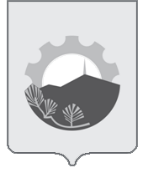 АДМИНИСТРАЦИЯ АРСЕНЬЕВСКОГО ГОРОДСКОГО ОКРУГА П О С Т А Н О В Л Е Н И Е27 июня 2023 г.г.Арсеньев№368-па